Итоговый тест по математике для 1 курсаГруппа 1э-431. Вычислить:      а)           б) 2. Найдите производную функции        А)          Б)           В)        Г) 3. Найдите , если     А)          Б)           В)        Г)  4.  Запишите с помощью формулы нахождение тангенса угла наклона касательной. 5. Запишите с помощью формулы физический смысл  первой производной. 6. Продолжите фразу: « Если на промежутке производная функции меньше нуля, то функция на этом промежутке…»      А) возрастает                          В) имеет точки экстремума     Б) убывает                               Г) имеет экстремумы функции 7. Точки, принадлежащие области определения функции, в которых производная функции не существует, называются …       А) точками экстремумами                                      В) экстремумами функции   Б) стационарными точками                                    Г) критическими точками. 8. Найдите стационарные точки функции:      А) 0; 1,5                         Б) 0; -1                       В) 0; - 0,5                 Г) 0; 19. Найдите промежутки возрастания функции:                А)            Б)                       В)                Г) 10. Продолжите фразу: « Множество всех первообразных функций для данной функции называется…»    А) определённым интегралом                     В) неопределённым интегралом    Б) дифференциалом функции                      Г) производной функции11. Вычислите интеграл:  А)        Б)       В)       Г) 12.  Запишите формулу, выражающую геометрический смысл определённого интеграла.13. Запишите формулу для вычисления площади плоской фигуры.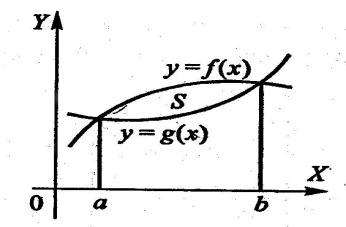 14. Установите соответствие: какая призма обладает указанными свойствами:   15. Установите соответствие: какие кривые образуются при пересечении данной поверхности плоскостью:1) прямой параллелепипед                        А) все диагонали призмы равны между собой2)  наклонная  призма                                Б) высота призмы равна боковому ребру                         3) прямоугольный   параллелепипед  В) все грани – прямоугольники                                                           Г) боковые грани- параллелограммы.   1) шарА) окружность         2) конус Б) круг 3) тетраэдрВ) эллипс                         Г) многоугольник           